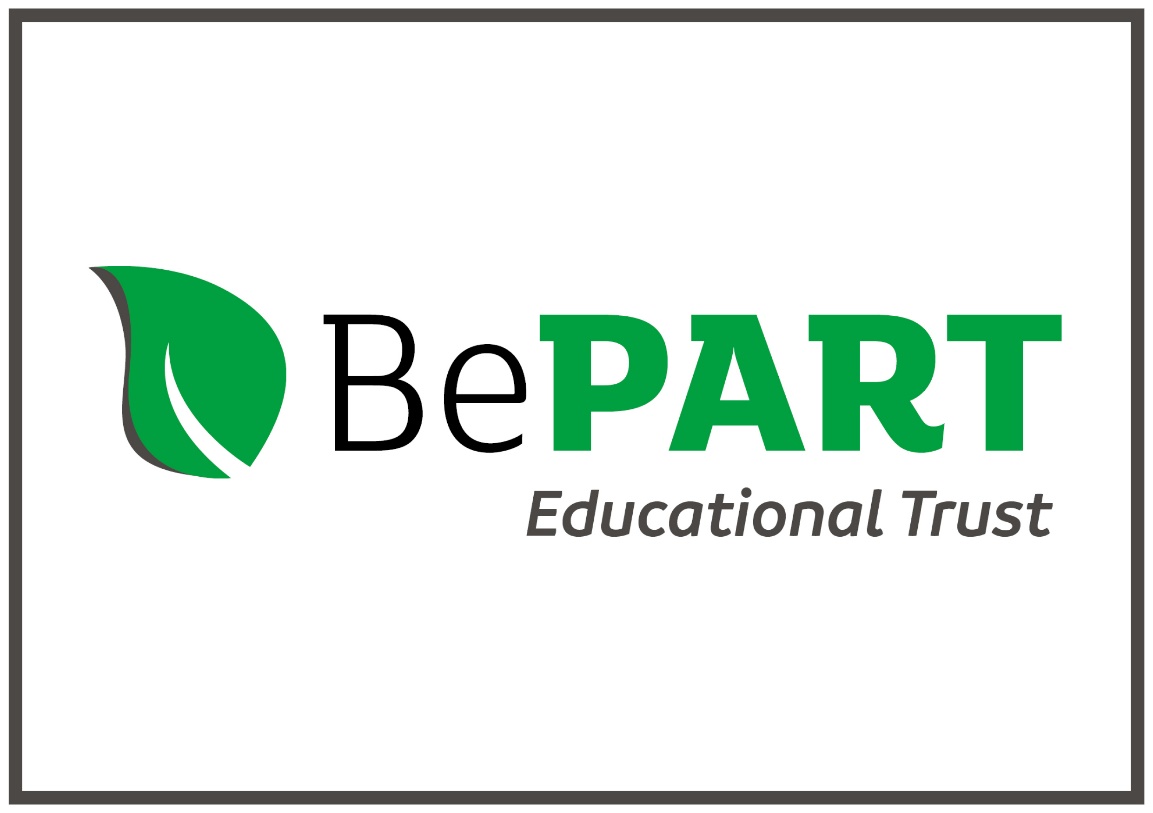 Health & SafetyStatement of Intent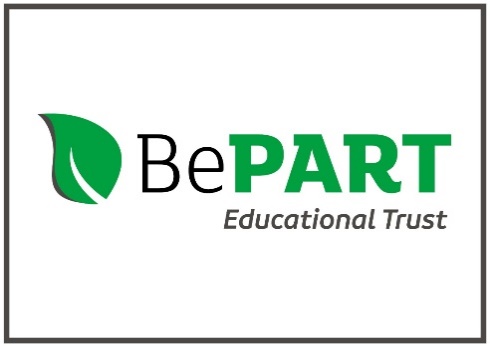 HEALTH & SAFETY STATEMENT OF INTENTBePART Educational Trust acknowledges the overall legal and moral responsibilities placed upon it to provide and maintain safe working conditions and to encourage and foster a high level of awareness of health and safety amongst its staff, learners, visitors and contractors who may be affected by our operations.BePART Educational Trust undertake as far as is reasonably feasible, to provide safe places of work, safe equipment, safe systems of work, information, training and supervision as may be needed to create and maintain a safe and healthy working environment.The Trust will strive to achieve the highest standards of health, safety and welfare consistent with their responsibilities under the Health and Safety at Work Act 1974, the Management of Health and Safety at Work Regulations 1999 as well as other Regulations, Approved Codes of Practice and guidance made under this legislation. BePART Educational Trust supports all other relevant Health and Safety legislation, which are enforced by the Health and Safety Executive (HSE).Statutory health and safety responsibilities fall on BePART Educational Trust (as the employer) and on all Trust staff (as employees). As the management body, the Trust Board will:Ensure that member institutions’ staff comply with their organisation’s health and safety policies and practices. Ensure that member institutions have a critical incident/emergency contingency plan.Ensure, so far as reasonably practicable, the health, safety and wellbeing of teachers and other education staff; the health and safety of students in member institutions and on off-site visits; and the health and safety of visitors to the Trust including volunteers involved in any Trust activity and contractors working on Trust sites, as appropriate.Assess the risk of activities, in member institutions and off-site where appropriate. Ensure that staff are competent and trained in their responsibilities and are actively involved in health and safety.Take reasonable steps to make sure that Trust buildings, equipment and materials are safe.The Principal/Headteacher of each member institution has a responsibility for ensuring health and safety policies are implemented. Health and safety processes and reports will be monitored by the relevant Local Governing Body.